Sponsor:		SC Municipal Finance Officers, Clerks and Treasurers Association			and SC Business Licensing Officials Association			Program Name: 	2023 Joint Annual Academy______________________________Date and Time: 	Tuesday, October 24 – Friday, October 27, 2023   			Location:	 		Marina Inn at Grande Dunes, Myrtle Beach, SC			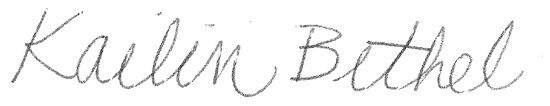 Sponsor Representative	Kailin Bethel							 Municipal Association of SC	 Sponsor Representative, SignatureBy signing below, I certify that I attended the activity described above. I am entitled to claim a total of _____ CMC/MMC* educational points as determined by the International Institute of Municipal Clerks. IIMC awards one educational point for every four hours of class time. (Use the Points Tracking sheet to determine points) By signing below, I certify that I attended the activity described above. I am entitled to claim a total of  _____ APT* credit hours. If I am seeking APT credit, I will turn in the proper paperwork to the appropriate organization.*Should you either arrive late or leave any session early, your credit hours MUST be adjusted accordingly.Name (print)	Signature and DateJob Title		OrganizationI have verified that all requirements to receive IIMC certification credits have been met.Kendra B. Stewart, Ph.D.					DateJoseph P. Riley, Jr. Center for Livable Communities College of CharlestonTuesday, October 242:00 – 3:00 p.m.    Preventing Fraud in Your Municipality                      CMC/MMC: 1 hour, CPFA: .50 point                               Mayor Britton Plath, Communications Officer, SC National Guard Matthew Wright, Fraud Examiner, SC Law Enforcement DivisionBreakout Sessions:  3:15 – 4:15 p.m.*Swap Shop for Finance Officers                                                                      CMC/MMC: 1 hour, CPFA: .50 point*Swap Shop for Clerks                                                                                                                 CMC/MMC: 1 hourWednesday, October 259:00 – 10:00 a.m.	Succession Planning: Building Future Leaders         CMC/MMC: 1 hour, CPFA: .50 point                      Lee Frazier, City Clerk, City of Birmingham, AL and IIMC Region 3 Director10:15 – 11:15 p.m.	Council of Errors 				                   CMC/MMC: 1 hour                                                                   MFOCTA Board of Directors 1:45 – 2:45 p.m.	Municipal Advocacy and the Legislative Process          CMC/MMC: 1 hour, CPFA: .50 point                                             Scott Slatton, Director of Advocacy and Communications, Municipal Association of SC                            3:00 – 4:00 p.m.        First Amendment Audits	                                      CMC/MMC: 1 hour, CPFA: .50 point                                                               Eric Shytle, General Counsel, Municipal Association of SCThursday, October 269:45 – 11:45 a.m.	Creating a Drama-free Work Environment                                                           Tony C. Taylor, Founder, Tony C. Taylor Consultants      CMC/MMC: 2 hours, CPFA: 1.0 point2:00 – 3:00 p.m.	The Assessment and Appeals Process                                                 CPFA: .50 point Caitlin Cothran, Manager of Local Revenue Services, Municipal Association of SC      			3:15 – 4:15 p.m.	Business License Trivia                        				CPFA: .50 point          Grand total hours/points claimed. Enter the total on the Proof of Attendance Sheet.CMC/MMC maximum hours to claim – 8 and maximum points to claim – 2CPFA maximum points to claim – 5	*If you are seeking CMC/MMC hours, complete a KTQ for each session you attend. Then send this form and all KTQs to Kailin Bethel at kbethel@masc.sc for approval.